lMADONAS NOVADA PAŠVALDĪBA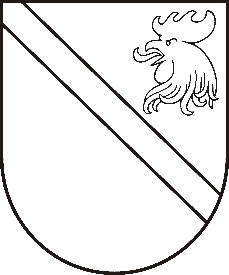 Reģ. Nr. 90000054572Saieta laukums 1, Madona, Madonas novads, LV-4801 t. 64860090, e-pasts: dome@madona.lv ___________________________________________________________________________MADONAS NOVADA PAŠVALDĪBAS DOMESLĒMUMSMadonā2019.gada 19.decembrī									       Nr.601									     (protokols Nr.24, 16.p.)Par finansējuma piešķiršanu rakstnieka Balts grāmatas “Piektā” izdošanaiMadonas novada pašvaldība 2019. gada 9. decembrī ir saņēmusi rakstnieka Artura Vaišļas (pseidonīms Arturs Balts) iesniegumu (reģistrēts Madonas novada pašvaldības administrācijā ar Nr.MNP/2.1.3.6/19/1379) ar lūgumu atbalstīt Kultūrprojekta oriģinālliteratūras grāmatu sērijas “Pogaino Ne zvēru” piektās grāmatas sagatavošanu un izdošanu.A.Vaišļa oriģinālliteratūras jomā darbojos kopš 1994. gada. Izdoti 13 oriģinālliteratūras darbi. Vēl piecas grāmatas pašlaik tiek sagatavotas.Autors sagatavojis grāmatu, kas uzrunā to lasītāju auditoriju, kuras interešu lokā ir intriģējoši un atšķirīgi literārie darbi. Grāmata tīri policejiskā garā jaukiem vaļasbrīžiem, kurā kārtējā humora deva īsstāstiņu veidā rada interesantu un vērtīgu grāmatu. Grāmatas sagatavošanā ieguldīts vairāku gadu darbs, taču ir nepieciešami finansiālie līdzekļi grāmatas literārās redaktores, korektores un maketētājas atalgojumam.A.Vaišļa savā iesniegumā lūdz Madonas novada domes atbalstu grāmatas izdošanai EUR 750,00 (septiņi simti piecdesmit euro 00 centi) apmērā.Noklausījusies sniegto informāciju, ņemot vērā 12.12.2019. Kultūras un sporta komitejas un 19.12.2019. Finanšu un attīstības komitejas atzinumus, atklāti balsojot: PAR – 13 (Agris Lungevičs, Ivars Miķelsons, Artūrs Čačka, Andris Dombrovskis, Artūrs Grandāns, Gunārs Ikaunieks, Valda Kļaviņa, Andris Sakne, Rihards Saulītis, Inese Strode, Aleksandrs Šrubs, Gatis Teilis, Kaspars Udrass), PRET – NAV, ATTURAS – NAV, Madonas novada pašvaldības dome  NOLEMJ:Piešķirt finansiālu atbalstu EUR 300,00 (trīs simti euro 00 centi) apmērā rakstnieka A.Vaišļas kultūrprojekta oriģinālliteratūras grāmatu sērijas „Pogaino NE zvēru” piektās grāmatas „Piektā” izdošanai no Kultūras nodaļas 2019. gada apstiprinātā pasākuma budžeta koda Nr.82030, kas paredzēts Madonas novada autoru grāmatu izdošanas atbalstam.Domes priekšsēdētājs								          A.LungevičsTorstere 22034411